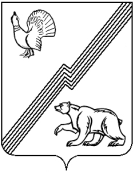 АДМИНИСТРАЦИЯ ГОРОДА ЮГОРСКАХанты-Мансийского автономного округа – Югры ПОСТАНОВЛЕНИЕот  23 марта 2018 года 										№ 838О внесении изменения в постановление администрации города Югорска от 17.02.2014 № 489 «О Порядке проведения проверки соблюдения запрета, налагаемого на гражданина, замещавшего должность муниципальной службы в администрации города Югорска, при заключении им трудовогоили гражданско-правового договора»В соответствии с Федеральным законом  от 25.12.2008 № 273-ФЗ «О противодействии коррупции»:1. Внести в приложение к постановлению администрации города Югорска от 17.02.2014 № 489 «О Порядке проведения проверки соблюдения запрета, налагаемого  на гражданина, замещавшего должность муниципальной службы в администрации города Югорска, при заключении им трудового или гражданско-правового договора» (с изменениями от 30.05.2016 № 1168, от 20.10.2017 № 2587) изменение, изложив пункт 1 в следующей редакции:«1. Настоящий Порядок в соответствии со статьей 12 Федерального закона от 25.12.2008 № 273-ФЗ «О противодействии коррупции» определяет процедуру проведения проверки соблюдения гражданином, замещавшим должность муниципальной службы в администрации города Югорска (далее также - гражданин, муниципальный служащий), предусмотренную перечнем должностей муниципальной службы в администрации города Югорска, при назначении на которые граждане и при замещении которых муниципальные служащие обязаны представлять сведения о своих доходах, об имуществе и обязательствах имущественного характера, а также сведения о доходах, об имуществе и обязательствах имущественного характера своих супруги (супруга) и несовершеннолетних детей, и при замещении которых муниципальные служащие обязаны представлять сведения о своих расходах, а также сведения  о расходах своих супруги (супруга) и несовершеннолетних детей, утвержденным постановлением администрации города Югорска, запрета в течение 2 лет после увольнения             с муниципальной службы замещать на условиях трудового договора должности в организации и (или) выполнять в данной организации работы (оказывать данной организации услуги)                    в течение месяца стоимостью более ста тысяч рублей на условиях гражданско-правового договора (гражданско-правовых договоров), если отдельные функции муниципального (административного) управления данной организацией входили в должностные (служебные) обязанности муниципального служащего, без согласия комиссии по соблюдению требований            к служебному поведению муниципальных служащих органов местного самоуправления города Югорска и урегулированию конфликта интересов (далее - Комиссия).».2. Опубликовать постановление в официальном печатном издании города Югорска                   и разместить на официальном сайте органов местного самоуправления города Югорска.3. Настоящее постановление вступает в силу после его официального опубликования.Глава города Югорска                                                                                                    Р.З. Салахов